Symbols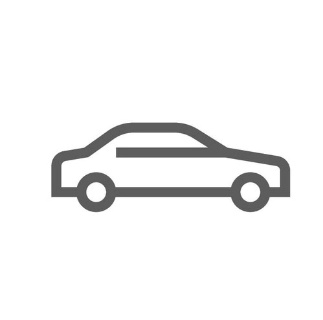 by car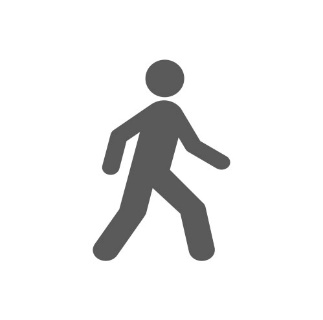 walking distance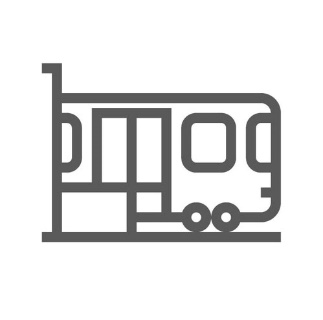 by train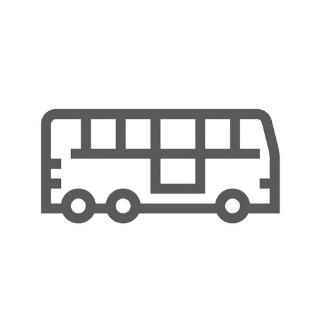 by busHotels – Travel Time – Contact Information – Travel OptionsThe RilanoOtto-Lilienthal-Straße 18
71034 Böblingen - Germany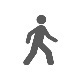 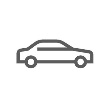 The Rilano Hotel Stuttgart-Böblingen 
Phone: +49 (0) 7031 6450
E-Mail: reservierung-boeblingen@rilano.com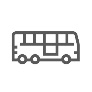 15 rooms reserved for the event from 12th – 14 th of June 2024Double room: 105.00 EUR per night & roomPlease use the booking code “CONNECT 2024” when booking your room.This booking allocation is scheduled to end on the 28 th of May 2024Arthotel ANA Living BöblingenOtto-Lilienthal-Straße 18/1
71034 Böblingen - Germanywww.ana-hotels.com/living-stuttgart
Phone: +49 (0) 7031 677990
E-Mail: living-stuttgart@ana-hotels.com15 standard rooms reserved from 12th – 14 th of June 2024Double room: 119.00 EUR per night & roomPlease use the booking code “CONNECT 2024” when booking your room.This booking allocation is scheduled to end on the 28 th of May 2024Hotel NH Stuttgart SindelfingenRiedmühlestraße 18-20
71063 Sindelfingen - Germany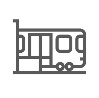 https://www.nh-hotels.com/
Phone: +49 (0) 7031 6980
E-Mail: reservierungen@nh-hotels.com100 double rooms reserved from 12th – 14 th of June 2024Double room: 129.00 EUR per night & roomPlease use the booking code “CONNECT 2024” when booking your room.This booking allocation is expected to end on the 28 th of May 2024Erikson HotelHanns-Martin-Schleyer-Str. 8
71063 Sindelfingen - Germanyhttps://www.erikson.de/home-en.html
Phone: +49 (0) 7031 93 5 0
E-Mail: info@erikson.de10 rooms reserved for the event from 12th – 14 th of June 2024Standard room: 99.00 EUR per night & roomPlease use the booking code “CONNECT 2024” when booking your room.This booking allocation is scheduled to end on the 27 th of May 2024Landhaus FecklKeltenweg 1	71139 Ehningen – Germany
                                                                                           
https://www.landhausfeckl.de/en/Phone: +4917034 2377 0E-Mail: info@landhausfeckl.de
5 rooms reserved for the event from 12th – 14 th of June 2024Standard room: 119.00 EUR per night & roomPlease use the booking code “CONNECT 2024” when booking your room.This booking allocation is scheduled to end on the 05 th of June 2024V8 HotelCharles-Lindbergh-Platz 1	
71034 Böblingen - GermanyV8 HOTEL Böblingen | Motorworld Region Stuttgart | V8 Hotel StuttgartPhone: +49 (0) 70313069880                                                                                                              
E-Mail : info@v8hotel.de	 		Mercure Hotel Stuttgart SindelfingenSchwertstraße 65
71065 Sindelfingen – Germany                                                                                    https://www.mercure-stuttgart-sindelfingen.de/en/
Phone: +49 (0) 7031 61960
E-Mail: info@mercuresindelfingen.comHotel Business BayNeckarstraße 46
71065 Sindelfingen- Germany
Phone: +49 (0) 172 4757419V Business Apartments BöblingenStuttgarter Str. 69
71032 Böblingen - Germanyhttps://www.v-boutique-hotel.de/english-summary.html
Phone: +49 (0) 7031 / 92 999-80
Fax: +49 (0) 7031 / 92 999-88
E-Mail: mail@v-hotelgesellschaft.de
Hotel Stuttgart Sindelfingen City by Tulip InnWaldenbucher Str. 84
71065 Sindelfingen - Germanyhttps://tulip-inn-stuttgart-sindelfingen-city.goldentulip.com/en-us/Phone : +49 (0) 7031 865 0
E-Mail : info@tulipinnstuttgartsindelfingencity.comCentro Hotel Böblingen	Wolf-Hirth-Straße 8/1
71034 Böblingen - Germanyhttps://www.centro-hotels.de/de/standorte/stuttgart/Centro-Hotel-Boeblingen/centro-hotel-boeblingen.html
Phone: +49 (0) 7031 62030
E-Mail: reservierung@centro-hotels.deHotel Waldhorn Böblingen Böblinger Straße 1 
71034 Böblingen - Germanyhttps://hotel-waldhorn.de/
Phone: +49 (0) 7031 76720
E-Mail: info@hotel-waldhorn.deBB City Hotel Marktstraße 44
71032 Böblingen - Germanyhttps://www.city-hotel.com/en/
Phone: +49 (0) 7031 225087
E-Mail: post@city-hotel.comHotel BöhlerPostplatz 17
71032 Böblingen - Germanyhttps://www.hotel-boehler.com/en/
Phone: +49 (0) 7031 46040
E-Mail: mail@hotel-boehler.comV Boutique Hotel Böblingen Otto-Lilienthal-Straße 32
71034 Böblingen - Germanyhttps://www.v-boutique-hotel.de/english-summary.html
Phone: +49 (0) 7031 4662046
E-Mail: mail@v-boutique-hotel.dethe niu Star Neckarstraße 38
71065 Sindelfingen- GermanyHotel Sindelfingen the niu Star | City-Hotel Sindelfingen | the niu
Phone: +49 (0) 7031 2961940
E-Mail: reservation@novum-hospitality.comHotel BerlinBerliner Platz 1
71065 Sindelfingen - Germanyhttps://www.hotelberlin-sindelfingen.de/en/
Phone : +49 (0) 7031 865 5
Fax : +49 (0) 7031 865 600
E-Mail : info@hotelberlin-sindelfingen.de